Önemli Not: Bu form bilgi amaçlı oluşturulmuştur. Proje revizyon başvurusu ArgePortal Sisteminden gerçekleştirilebilir. Önemli Not: Bu form bilgi amaçlı oluşturulmuştur. Proje revizyon başvurusu ArgePortal Sisteminden gerçekleştirilebilir.Önemli Not: Bu form bilgi amaçlı oluşturulmuştur. Proje revizyon başvurusu ArgePortal Sisteminden gerçekleştirilebilir.PROJE REVİZYON FORMUPROJE REVİZYON FORMUPROJE REVİZYON FORMUPROJE REVİZYON FORMUPROJE REVİZYON FORMUDöküman No:Döküman No:Döküman No: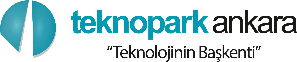 PROJE REVİZYON FORMUPROJE REVİZYON FORMUPROJE REVİZYON FORMUPROJE REVİZYON FORMUPROJE REVİZYON FORMUDöküman No:Döküman No:Döküman No:PROJE REVİZYON FORMUPROJE REVİZYON FORMUPROJE REVİZYON FORMUPROJE REVİZYON FORMUPROJE REVİZYON FORMURevizyon No:Revizyon No:Revizyon No:000PROJE REVİZYON FORMUPROJE REVİZYON FORMUPROJE REVİZYON FORMUPROJE REVİZYON FORMUPROJE REVİZYON FORMURevizyon Tarihi:Revizyon Tarihi:Revizyon Tarihi:PROJE REVİZYON FORMUPROJE REVİZYON FORMUPROJE REVİZYON FORMUPROJE REVİZYON FORMUPROJE REVİZYON FORMUKullanıcı:Kullanıcı:Kullanıcı:PROJE REVİZYON FORMUPROJE REVİZYON FORMUPROJE REVİZYON FORMUPROJE REVİZYON FORMUPROJE REVİZYON FORMUTarih:Tarih:Tarih:PROJE REVİZYON FORMUPROJE REVİZYON FORMUPROJE REVİZYON FORMUPROJE REVİZYON FORMUPROJE REVİZYON FORMUTarih:Tarih:Tarih:Firma UnvanıFirma UnvanıFirma UnvanıFirma Unvanı:::Proje Kodu-AdıProje Kodu-AdıProje Kodu-AdıProje Kodu-Adı:::Proje YöneticisiProje YöneticisiProje YöneticisiProje Yöneticisi:::Proje SüresiProje SüresiProje SüresiProje Süresi:::(Adam/Ay)Tahmini Proje BütçesiTahmini Proje BütçesiTahmini Proje Bütçesi:0,00 ₺0,00 ₺0,00 ₺Proje Başlangıç TarihiProje Başlangıç TarihiProje Başlangıç TarihiProje Başlangıç Tarihi:::Ar-Ge İş GücüAr-Ge İş GücüAr-Ge İş Gücü:Proje TGB. Baş. TarihiProje TGB. Baş. TarihiProje TGB. Baş. TarihiProje TGB. Baş. Tarihi:::Destek İş GücüDestek İş GücüDestek İş Gücü:Proje Tahmini Bitiş TarihiProje Tahmini Bitiş TarihiProje Tahmini Bitiş TarihiProje Tahmini Bitiş Tarihi:::Toplam İş GücüToplam İş GücüToplam İş Gücü:Proje Ek Süre TarihiProje Ek Süre TarihiProje Ek Süre TarihiProje Ek Süre Tarihi:::Toplam Proje İş GücüToplam Proje İş GücüToplam Proje İş Gücü:Gerçekleşen Proje SüresiGerçekleşen Proje SüresiGerçekleşen Proje SüresiGerçekleşen Proje Süresi::: AyRevizyon Talep TarihiRevizyon Talep TarihiRevizyon Talep TarihiRevizyon Talep Tarihi:::Ek EkipEk EkipEk EkipEk EkipEk EkipEk EkipEk EkipEk EkipEk EkipEk EkipEk EkipEk EkipEk EkipEk EkipEk EkipEk EkipEk EkipPersonel TipiPersonel TipiPersonel TipiPersonel TipiPersonel TipiPersonel TipiPersonel TipiPersonel TipiPersonel TipiPersonel TipiGörev AdıGörev AdıGörev AdıGörev AdıGörev AdıGörev AdıGörev AdıAraştırmacı PersonelAraştırmacı PersonelAraştırmacı PersonelAraştırmacı PersonelAraştırmacı PersonelAraştırmacı PersonelAraştırmacı PersonelAraştırmacı PersonelAraştırmacı PersonelAraştırmacı PersonelGerekçenizi Yazın.Gerekçenizi Yazın.Gerekçenizi Yazın.Gerekçenizi Yazın.Gerekçenizi Yazın.Gerekçenizi Yazın.Gerekçenizi Yazın.Gerekçenizi Yazın.Gerekçenizi Yazın.Gerekçenizi Yazın.Gerekçenizi Yazın.Gerekçenizi Yazın.Gerekçenizi Yazın.Gerekçenizi Yazın.Gerekçenizi Yazın.Gerekçenizi Yazın.Gerekçenizi Yazın.Yukarıdaki gerekçelerle talep etmiş olduğumuz proje revizyonumuzun kurullarınızca değerlendirilip
sonucunun tarafımıza bildirilmesini arz ederiz.Yukarıdaki gerekçelerle talep etmiş olduğumuz proje revizyonumuzun kurullarınızca değerlendirilip
sonucunun tarafımıza bildirilmesini arz ederiz.Yukarıdaki gerekçelerle talep etmiş olduğumuz proje revizyonumuzun kurullarınızca değerlendirilip
sonucunun tarafımıza bildirilmesini arz ederiz.Yukarıdaki gerekçelerle talep etmiş olduğumuz proje revizyonumuzun kurullarınızca değerlendirilip
sonucunun tarafımıza bildirilmesini arz ederiz.Yukarıdaki gerekçelerle talep etmiş olduğumuz proje revizyonumuzun kurullarınızca değerlendirilip
sonucunun tarafımıza bildirilmesini arz ederiz.Yukarıdaki gerekçelerle talep etmiş olduğumuz proje revizyonumuzun kurullarınızca değerlendirilip
sonucunun tarafımıza bildirilmesini arz ederiz.Yukarıdaki gerekçelerle talep etmiş olduğumuz proje revizyonumuzun kurullarınızca değerlendirilip
sonucunun tarafımıza bildirilmesini arz ederiz.Yukarıdaki gerekçelerle talep etmiş olduğumuz proje revizyonumuzun kurullarınızca değerlendirilip
sonucunun tarafımıza bildirilmesini arz ederiz.Yukarıdaki gerekçelerle talep etmiş olduğumuz proje revizyonumuzun kurullarınızca değerlendirilip
sonucunun tarafımıza bildirilmesini arz ederiz.Yukarıdaki gerekçelerle talep etmiş olduğumuz proje revizyonumuzun kurullarınızca değerlendirilip
sonucunun tarafımıza bildirilmesini arz ederiz.Yukarıdaki gerekçelerle talep etmiş olduğumuz proje revizyonumuzun kurullarınızca değerlendirilip
sonucunun tarafımıza bildirilmesini arz ederiz.Yukarıdaki gerekçelerle talep etmiş olduğumuz proje revizyonumuzun kurullarınızca değerlendirilip
sonucunun tarafımıza bildirilmesini arz ederiz.Yukarıdaki gerekçelerle talep etmiş olduğumuz proje revizyonumuzun kurullarınızca değerlendirilip
sonucunun tarafımıza bildirilmesini arz ederiz.Unvan:İmza:PROJE REVİZYON FORMUPROJE REVİZYON FORMUPROJE REVİZYON FORMUPROJE REVİZYON FORMUPROJE REVİZYON FORMUDöküman No:Döküman No:Döküman No:PROJE REVİZYON FORMUPROJE REVİZYON FORMUPROJE REVİZYON FORMUPROJE REVİZYON FORMUPROJE REVİZYON FORMUDöküman No:Döküman No:Döküman No:PROJE REVİZYON FORMUPROJE REVİZYON FORMUPROJE REVİZYON FORMUPROJE REVİZYON FORMUPROJE REVİZYON FORMURevizyon No:Revizyon No:Revizyon No:000PROJE REVİZYON FORMUPROJE REVİZYON FORMUPROJE REVİZYON FORMUPROJE REVİZYON FORMUPROJE REVİZYON FORMURevizyon Tarihi:Revizyon Tarihi:Revizyon Tarihi:PROJE REVİZYON FORMUPROJE REVİZYON FORMUPROJE REVİZYON FORMUPROJE REVİZYON FORMUPROJE REVİZYON FORMUKullanıcı:Kullanıcı:Kullanıcı:PROJE REVİZYON FORMUPROJE REVİZYON FORMUPROJE REVİZYON FORMUPROJE REVİZYON FORMUPROJE REVİZYON FORMUTarih:Tarih:Tarih:PROJE REVİZYON FORMUPROJE REVİZYON FORMUPROJE REVİZYON FORMUPROJE REVİZYON FORMUPROJE REVİZYON FORMUTarih:Tarih:Tarih:Firma UnvanıFirma UnvanıFirma UnvanıFirma Unvanı::::Proje Kodu-AdıProje Kodu-AdıProje Kodu-AdıProje Kodu-Adı::::Proje YöneticisiProje YöneticisiProje YöneticisiProje Yöneticisi::::Proje SüresiProje SüresiProje SüresiProje Süresi::::(Adam/Ay)Tahmini Proje BütçesiTahmini Proje BütçesiTahmini Proje Bütçesi:0,00 ₺0,00 ₺0,00 ₺Proje Başlangıç TarihiProje Başlangıç TarihiProje Başlangıç TarihiProje Başlangıç Tarihi::::Ar-Ge İş GücüAr-Ge İş GücüAr-Ge İş Gücü:Proje TGB. Baş. TarihiProje TGB. Baş. TarihiProje TGB. Baş. TarihiProje TGB. Baş. Tarihi::::Destek İş GücüDestek İş GücüDestek İş Gücü:Proje Tahmini Bitiş TarihiProje Tahmini Bitiş TarihiProje Tahmini Bitiş TarihiProje Tahmini Bitiş Tarihi::::Toplam İş GücüToplam İş GücüToplam İş Gücü:Proje Ek Süre TarihiProje Ek Süre TarihiProje Ek Süre TarihiProje Ek Süre Tarihi::::Toplam Proje İş GücüToplam Proje İş GücüToplam Proje İş Gücü:Gerçekleşen Proje SüresiGerçekleşen Proje SüresiGerçekleşen Proje SüresiGerçekleşen Proje Süresi::::AyRevizyon Talep TarihiRevizyon Talep TarihiRevizyon Talep TarihiRevizyon Talep Tarihi::::Yönetici RevizyonuYönetici RevizyonuYönetici RevizyonuYönetici RevizyonuYönetici RevizyonuYönetici RevizyonuYönetici RevizyonuYönetici RevizyonuYönetici RevizyonuYönetici RevizyonuYönetici RevizyonuYönetici RevizyonuYönetici RevizyonuYönetici RevizyonuYönetici RevizyonuYönetici RevizyonuYönetici RevizyonuYönetici RevizyonuTalep Edilen Yönetici:Talep Edilen Yönetici:Talep Edilen Yönetici:Talep Edilen Yönetici:Talep Edilen Yönetici:Talep Edilen Yönetici:Gerekçenizi Yazınız.Gerekçenizi Yazınız.Gerekçenizi Yazınız.Gerekçenizi Yazınız.Gerekçenizi Yazınız.Gerekçenizi Yazınız.Gerekçenizi Yazınız.Gerekçenizi Yazınız.Gerekçenizi Yazınız.Gerekçenizi Yazınız.Gerekçenizi Yazınız.Gerekçenizi Yazınız.Gerekçenizi Yazınız.Gerekçenizi Yazınız.Gerekçenizi Yazınız.Gerekçenizi Yazınız.Gerekçenizi Yazınız.Gerekçenizi Yazınız.Yukarıdaki gerekçelerle talep etmiş olduğumuz proje revizyonumuzun kurullarınızca değerlendirilip
sonucunun tarafımıza bildirilmesini arz ederiz.Yukarıdaki gerekçelerle talep etmiş olduğumuz proje revizyonumuzun kurullarınızca değerlendirilip
sonucunun tarafımıza bildirilmesini arz ederiz.Yukarıdaki gerekçelerle talep etmiş olduğumuz proje revizyonumuzun kurullarınızca değerlendirilip
sonucunun tarafımıza bildirilmesini arz ederiz.Yukarıdaki gerekçelerle talep etmiş olduğumuz proje revizyonumuzun kurullarınızca değerlendirilip
sonucunun tarafımıza bildirilmesini arz ederiz.Yukarıdaki gerekçelerle talep etmiş olduğumuz proje revizyonumuzun kurullarınızca değerlendirilip
sonucunun tarafımıza bildirilmesini arz ederiz.Yukarıdaki gerekçelerle talep etmiş olduğumuz proje revizyonumuzun kurullarınızca değerlendirilip
sonucunun tarafımıza bildirilmesini arz ederiz.Yukarıdaki gerekçelerle talep etmiş olduğumuz proje revizyonumuzun kurullarınızca değerlendirilip
sonucunun tarafımıza bildirilmesini arz ederiz.Yukarıdaki gerekçelerle talep etmiş olduğumuz proje revizyonumuzun kurullarınızca değerlendirilip
sonucunun tarafımıza bildirilmesini arz ederiz.Yukarıdaki gerekçelerle talep etmiş olduğumuz proje revizyonumuzun kurullarınızca değerlendirilip
sonucunun tarafımıza bildirilmesini arz ederiz.Yukarıdaki gerekçelerle talep etmiş olduğumuz proje revizyonumuzun kurullarınızca değerlendirilip
sonucunun tarafımıza bildirilmesini arz ederiz.Yukarıdaki gerekçelerle talep etmiş olduğumuz proje revizyonumuzun kurullarınızca değerlendirilip
sonucunun tarafımıza bildirilmesini arz ederiz.Yukarıdaki gerekçelerle talep etmiş olduğumuz proje revizyonumuzun kurullarınızca değerlendirilip
sonucunun tarafımıza bildirilmesini arz ederiz.Yukarıdaki gerekçelerle talep etmiş olduğumuz proje revizyonumuzun kurullarınızca değerlendirilip
sonucunun tarafımıza bildirilmesini arz ederiz.Yukarıdaki gerekçelerle talep etmiş olduğumuz proje revizyonumuzun kurullarınızca değerlendirilip
sonucunun tarafımıza bildirilmesini arz ederiz.Unvan:İmza:PROJE REVİZYON FORMUPROJE REVİZYON FORMUPROJE REVİZYON FORMUPROJE REVİZYON FORMUDöküman No:Döküman No:Döküman No:PROJE REVİZYON FORMUPROJE REVİZYON FORMUPROJE REVİZYON FORMUPROJE REVİZYON FORMUDöküman No:Döküman No:Döküman No:PROJE REVİZYON FORMUPROJE REVİZYON FORMUPROJE REVİZYON FORMUPROJE REVİZYON FORMURevizyon No:Revizyon No:Revizyon No:000PROJE REVİZYON FORMUPROJE REVİZYON FORMUPROJE REVİZYON FORMUPROJE REVİZYON FORMURevizyon Tarihi:Revizyon Tarihi:Revizyon Tarihi:PROJE REVİZYON FORMUPROJE REVİZYON FORMUPROJE REVİZYON FORMUPROJE REVİZYON FORMUKullanıcı:Kullanıcı:Kullanıcı:PROJE REVİZYON FORMUPROJE REVİZYON FORMUPROJE REVİZYON FORMUPROJE REVİZYON FORMUTarih:Tarih:Tarih:PROJE REVİZYON FORMUPROJE REVİZYON FORMUPROJE REVİZYON FORMUPROJE REVİZYON FORMUTarih:Tarih:Tarih:Firma UnvanıFirma UnvanıFirma UnvanıFirma Unvanı::::Proje Kodu-AdıProje Kodu-AdıProje Kodu-AdıProje Kodu-Adı::::Proje YöneticisiProje YöneticisiProje YöneticisiProje Yöneticisi::::Proje SüresiProje SüresiProje SüresiProje Süresi::::(Adam/Ay)Tahmini Proje BütçesiTahmini Proje Bütçesi:0,00 ₺0,00 ₺0,00 ₺Proje Başlangıç TarihiProje Başlangıç TarihiProje Başlangıç TarihiProje Başlangıç Tarihi::::Ar-Ge İş GücüAr-Ge İş Gücü:Proje TGB. Baş. TarihiProje TGB. Baş. TarihiProje TGB. Baş. TarihiProje TGB. Baş. Tarihi::::Destek İş GücüDestek İş Gücü:Proje Tahmini Bitiş TarihiProje Tahmini Bitiş TarihiProje Tahmini Bitiş TarihiProje Tahmini Bitiş Tarihi::::Toplam İş GücüToplam İş Gücü:Proje Ek Süre TarihiProje Ek Süre TarihiProje Ek Süre TarihiProje Ek Süre Tarihi::::Toplam Proje İş GücüToplam Proje İş Gücü:Gerçekleşen Proje SüresiGerçekleşen Proje SüresiGerçekleşen Proje SüresiGerçekleşen Proje Süresi::::AyRevizyon Talep TarihiRevizyon Talep TarihiRevizyon Talep TarihiRevizyon Talep Tarihi::::Ek Süre TalebiEk Süre TalebiEk Süre TalebiEk Süre TalebiEk Süre TalebiEk Süre TalebiEk Süre TalebiEk Süre TalebiEk Süre TalebiEk Süre TalebiEk Süre TalebiEk Süre TalebiEk Süre TalebiEk Süre TalebiEk Süre TalebiEk Süre TalebiEk Süre TalebiEk Süre Talebi:Ek Süre Talebi:Ek Süre Talebi:Ek Süre Talebi:Ek Süre Talebi:Ek Süre Talebi:Gerekçenizi Yazınız. Gerekçenizi Yazınız. Gerekçenizi Yazınız. Gerekçenizi Yazınız. Gerekçenizi Yazınız. Gerekçenizi Yazınız. Gerekçenizi Yazınız. Gerekçenizi Yazınız. Gerekçenizi Yazınız. Gerekçenizi Yazınız. Gerekçenizi Yazınız. Gerekçenizi Yazınız. Gerekçenizi Yazınız. Gerekçenizi Yazınız. Gerekçenizi Yazınız. Gerekçenizi Yazınız. Gerekçenizi Yazınız. Yukarıdaki gerekçelerle talep etmiş olduğumuz proje revizyonumuzun kurullarınızca değerlendirilip
sonucunun tarafımıza bildirilmesini arz ederiz.Yukarıdaki gerekçelerle talep etmiş olduğumuz proje revizyonumuzun kurullarınızca değerlendirilip
sonucunun tarafımıza bildirilmesini arz ederiz.Yukarıdaki gerekçelerle talep etmiş olduğumuz proje revizyonumuzun kurullarınızca değerlendirilip
sonucunun tarafımıza bildirilmesini arz ederiz.Yukarıdaki gerekçelerle talep etmiş olduğumuz proje revizyonumuzun kurullarınızca değerlendirilip
sonucunun tarafımıza bildirilmesini arz ederiz.Yukarıdaki gerekçelerle talep etmiş olduğumuz proje revizyonumuzun kurullarınızca değerlendirilip
sonucunun tarafımıza bildirilmesini arz ederiz.Yukarıdaki gerekçelerle talep etmiş olduğumuz proje revizyonumuzun kurullarınızca değerlendirilip
sonucunun tarafımıza bildirilmesini arz ederiz.Yukarıdaki gerekçelerle talep etmiş olduğumuz proje revizyonumuzun kurullarınızca değerlendirilip
sonucunun tarafımıza bildirilmesini arz ederiz.Yukarıdaki gerekçelerle talep etmiş olduğumuz proje revizyonumuzun kurullarınızca değerlendirilip
sonucunun tarafımıza bildirilmesini arz ederiz.Yukarıdaki gerekçelerle talep etmiş olduğumuz proje revizyonumuzun kurullarınızca değerlendirilip
sonucunun tarafımıza bildirilmesini arz ederiz.Yukarıdaki gerekçelerle talep etmiş olduğumuz proje revizyonumuzun kurullarınızca değerlendirilip
sonucunun tarafımıza bildirilmesini arz ederiz.Yukarıdaki gerekçelerle talep etmiş olduğumuz proje revizyonumuzun kurullarınızca değerlendirilip
sonucunun tarafımıza bildirilmesini arz ederiz.Yukarıdaki gerekçelerle talep etmiş olduğumuz proje revizyonumuzun kurullarınızca değerlendirilip
sonucunun tarafımıza bildirilmesini arz ederiz.Yukarıdaki gerekçelerle talep etmiş olduğumuz proje revizyonumuzun kurullarınızca değerlendirilip
sonucunun tarafımıza bildirilmesini arz ederiz.Unvan:İmza: